ХАНТЫ-МАНСИЙСКИЙ АВТОНОМНЫЙ ОКРУГ – ЮГРАДУМА КОНДИНСКОГО РАЙОНАРЕШЕНИЕОб утверждении Положения о почетном звании и наградах Кондинского района(С изменениями, внесенными решением Думы от 28.06.2016 № 125)(С изменениями, внесенными решением Думы от 10.10.2019 № 566)(С изменениями, внесенными решением Думы от 16.01.2020 № 594)В целях поощрения граждан за особый вклад в социально-экономическое развитие Кондинского района и рост благосостояния его населения, высокое профессиональное мастерство и многолетний добросовестный труд, признание выдающихся заслуг в сфере общественной деятельности, развития экономики, науки, техники, культуры, искусства, за значительный вклад в области образования, здравоохранения и охрану окружающей среды, за иную деятельность, способствующую всестороннему развитию Кондинского района, руководствуясь Уставом Кондинского района, Дума Кондинского района решила:1.Утвердить Положение о почетном звании и наградах Кондинского района (приложение).2. Администрации Кондинского района:1) в течение одного месяца после опубликования настоящего решения привести муниципальные правовые акты Кондинского района в соответствие с настоящим Положением.2) при разработке проекта бюджета Кондинского района на соответствующий год предусматривать финансовые средства на мероприятия, связанные с исполнением настоящего решения.3. Признать утратившими силу: 1) решение Думы Кондинского района от 15 сентября 2011 года № 135 «Об утверждении Положения о почетном звании и наградах Кондинского района»;2) решение Думы Кондинского района от 28 января 2015 года № 527 «О внесении изменения в решение Думы Кондинского района от 15 сентября 2011 года № 135 «Об утверждении Положения о почетном звании и наградах Кондинского района»»;3) решение Думы Кондинского района от 15 сентября 2015 года № 604                        «О внесении изменения в решение Думы Кондинского района от 15 сентября 2011 года № 135 «Об утверждении Положения о почетном звании и наградах Кондинского района».4. Настоящее решение опубликовать в газете «Кондинский вестник» и разместить на официальном сайте органов местного самоуправления Кондинского района.5. Настоящее решение вступает в силу после его официального опубликования.6. Контроль за выполнением настоящего решения возложить на председателя Думы Кондинского района Р.В.Бринстера и главу Кондинского района А.В. Дубовика в соответствии с их компетенцией.(Пункт 6 изложен в редакции решения Думы от 10.10.2019 № 566)Председатель Думы Кондинского района 				А.А. ТагильцевГлава Кондинского района 						А.В.Дубовикпгт. Междуреченский17 мая 2016 года №115Приложение к решению Думы Кондинского районаот 17.05.2016 № 115Положениео почетном звании и наградах Кондинского районаСтатья 1. Общие положения1. Настоящее Положение о почетном звании и наградах Кондинского района (далее – Положение) устанавливает почетное звание и награды Кондинского района и регулирует отношения, связанные с награждением наградами и присвоением почетного звания Кондинского района.2. Почетное звание и награды Кондинского района являются формой поощрения за большой вклад в экономическое, социальное и духовное развитие Кондинского района.3. Почетного звания и наград Кондинского района могут быть удостоены граждане Российской Федерации, имеющим стаж работы в Кондинском районе. 4. Наград могут быть удостоены предприятия, учреждения, организации, независимо от форм собственности, органы местного самоуправления, их коллективы и граждане Российской Федерации.В исключительных случаях, по представлению главы Кондинского района наград и почетного звания могут быть удостоены граждане Российской Федерации, иностранные граждане и лица без гражданства без предъявления требований к стажу работы в Кондинском районе. 5. Лицам, удостоенным почетного звания и наград, вносятся записи в трудовые книжки в установленном законодательством порядке.6. Граждане, ранее удостоенные районных наград или почетного звания, могут быть представлены к другим видам наград за новые достижения и заслуги не ранее чем через год после предыдущего награждения или присвоения почетного звания.Повторное награждение одноименной наградой или присвоение почетного звания не осуществляется, за исключением случаев награждения районными наградами, предусмотренными пунктами 3-8 части 2 статьи 2 настоящего Положения, за новые заслуги и достижения не ранее чем через два года после предыдущего награждения.7. На бланках наград Кондинского района, утвержденных пунктами 4-7 части 2 статьи 2 настоящего Положения могут использоваться официальные логотипы, утвержденные организационным комитетом по подготовке и проведению мероприятий, посвященных празднованию юбилейных, памятных дат муниципального района для награждения в связи с их празднованием и в период проведения данных мероприятий.Статья 2. Почетное звание и награды Кондинского района1. Почетным званием Кондинского района (далее – Почетное звание) является звание «Почетный гражданин Кондинского района» (приложение 1).2. К наградам Кондинского района (далее – районные награды) относятся:1) занесение в Золотую книгу почета Кондинского района (приложение 2);2) Знак «За заслуги перед Кондинским районом» (приложение 3);3) размещение на Стенде «Доска почета Кондинского района» (приложение 4);4) Почетная грамота главы Кондинского района (приложение 5);5) Почетная грамота Думы Кондинского района (приложение 6);6) Благодарственное письмо главы Кондинского района (приложение 7);7) Благодарственное письмо Думы Кондинского района (приложение 8);8) Диплом главы Кондинского района (приложение 9).3. Присуждение Почетного звания «Почетный гражданин Кондинского района», занесение в Золотую книгу почета Кондинского района, размещение на Стенде «Доска почета Кондинского района» осуществляется ежегодно к празднованию Дня Кондинского района. (Статья 2 изложена в редакции решения Думы от 16.01.2020 № 594)Статья 3. Полномочия Думы Кондинского района в сфере награждения1. К полномочиям Думы Кондинского района относятся:1) утверждение, внесение изменений и дополнений в Положение о почетном звании и наградах Кондинского района;2) присвоение гражданам Почетного звания «Почетный гражданин Кондинского района»;3) занесение в Золотую книгу почета Кондинского района;4) награждение Почетной грамотой Думы Кондинского района; 5) награждение Благодарственным письмом Думы Кондинского района;6) осуществление иных полномочий в соответствии с действующим законодательством и Уставом Кондинского района.2. Дума Кондинского района реализует полномочия, предусмотренные пунктами 1-6 части 1 настоящей статьи посредством издания решений Думы Кондинского района.Статья 4. Полномочия главы Кондинского района в сфере награждения1. К полномочиям главы Кондинского района относятся:1) награждение Знаком «За заслуги перед Кондинским районом»;2) размещение на Стенде «Доска почета Кондинского района»;3) награждение Почетной грамотой главы Кондинского района;4) награждение Благодарственным письмом главы Кондинского района;5) награждение Дипломом главы Кондинского района;6) формирование Межведомственной комиссии по наградам, утверждение положения о ней и ее состава;7) осуществление иных полномочий в соответствии с действующим законодательством и Уставом Кондинского района.2. Глава Кондинского района реализует полномочия предусмотренные пунктами 1-7 части 1 настоящей статьи посредством издания постановлений администрации Кондинского района.Статья 5. Субъекты внесения ходатайств о присвоении почетного звания и награждении наградами Кондинского района1. Субъектами внесения ходатайств о присвоении почетного звания и награждении районными наградами являются:1) председатель Думы Кондинского района;2) глава Кондинского района;3) главы городских и сельских поселений Кондинского района;4) руководители предприятий, учреждений и организаций независимо от форм собственности, осуществляющие свою деятельность на территории Кондинского района;5) руководители общественных и религиозных объединений осуществляющих свою деятельность на территории Кондинского района.Статья 6. Порядок представления к почетному званию и награждению наградами Кондинского района1. Ходатайства о присвоении почетного звания и награждении районными наградами, предусмотренными статьей 2 настоящего Положения, представляются на рассмотрение в Межведомственную комиссию по наградам (далее - Комиссия). 2. Ходатайства о награждении районными наградами и присвоении почетного звания субъект внесения ходатайства оформляет в письменной форме (приложение 10) на фирменном бланке с указанием юридического и почтового адреса. 3. К ходатайству о представлении граждан к награждению районными наградами или присвоении почетного звания прилагаются следующие документы:1) наградной лист формы № 1 (приложение 11);2) протокол решения общего собрания коллектива по основному месту работы гражданина (службы, обучения, осуществления общественной деятельности) либо по его предыдущему месту работы (службы, обучения, осуществления общественной деятельности), либо рекомендация представляющей организации;3) копия документа, удостоверяющего личность;4) копия трудовой книжки.(Часть 3 статьи 6 приложения к решению дополнена пунктом 5 решением Думы от 10.10.2019 № 566)5) согласие на обработку сведений (персональных данных) (приложение 13).4. К ходатайству о представлении к награждению наградой коллектива организации прилагаются следующие документы:1) наградной лист формы № 2 (приложение 12);2) справка об основных направлениях деятельности коллектива организации.5. Наградные документы оформляются по месту основной (постоянной) работы (службы, обучения) либо осуществления общественной деятельности гражданина, представленного к награждению.В случае отсутствия у гражданина, представленного к награждению, основного (постоянного) места работы (службы, обучения) наградные документы могут быть оформлены по предыдущему месту работы (службы, обучения) либо по месту его общественной деятельности. 6. Наградные документы подписываются руководителем организации, возбудившим ходатайство о награждении районной наградой или присвоении почетного звания, заверяются печатью организации (структурного подразделения, осуществляющего деятельность в соответствующем муниципальном образовании).7. Наградной лист формы № 1, предусмотренный частью 3 настоящей статьи, оформляется без использования сокращений и должен содержать:1) вид награды или почетного звания;2) ФИО кандидата к награждению;3) должность, место работы (службы, осуществления деятельности);4) дата рождения;5) место рождения;6) образование (ученая степень, ученое звание);7) сведения об имеющихся наградах, почетных званиях;8) домашний адрес;9) общий стаж работы в районе, стаж работы в отрасли, трудовую деятельность;10) характеристику с указанием конкретных заслуг кандидата к награждению. Характеристика размещается на конкретной странице наградного листа, при необходимости допускается продолжение характеристики на дополнительном отдельном листе – вкладыше в наградной лист, но не более одной страницы. Не допускается в характеристике вместо заслуг описывать должностные обязанности и личные качества кандидата  к награждению;11) сведения о рекомендации общим собранием коллектива;12) подписи руководителя органа, организации и председательствующего на общем собрании работников, руководителя кадрового подразделения;13) печать и дата.8. Наградной лист формы № 2, предусмотренный частью 4 настоящей статьи, оформляется без использования сокращений и должен содержать:1) вид награды;2) наименование органа, организации;3) дата создания;4) сведения о наградах коллектива;5) фактический адрес;6) юридический адрес;7) сведения о вкладе коллектива;8) подписи руководителя органа, организации и руководителя кадрового подразделения организации;9) печать и дата.9. Представление документов с нарушением требований, указанных  в частях 2-8 настоящей статьи, является основанием для возврата документов субъекту внесения ходатайства.10. Документы о присвоении почетного звания и награждении в соответствии с настоящим Положением предоставляются в Комиссию не позднее, чем за один месяц до предполагаемой даты вручения.Статья 7. Вручение наград, нагрудных знаков к почетным званиям и удостоверений к ним1. Вручение наград, нагрудных знаков к почетным званиям и удостоверений к ним приурочивается к знаменательным и памятным датам и осуществляется в торжественной обстановке в присутствии представителей органов местного самоуправления, иных лиц и общественности.В отдельных случаях возможно вручение наград, нагрудных знаков  к почетным званиям и удостоверений к ним по прошествии знаменательных и памятных дат.2. Вручение наград, нагрудных знаков к почетным званиям и удостоверений к ним осуществляется главой Кондинского района, председателем Думы Кондинского района или по их поручению иными должностными лицами. 3. Награды, нагрудные знаки к почетным званиям и удостоверения к ним вручаются гражданам, их удостоенным. В исключительных случаях при наличии уважительных причин, в результате которых невозможно личное присутствие награжденного, награды, нагрудные знаки к почетному званию и удостоверения к ним могут быть вручены представителю награжденного.4. В случае присвоения почетного звания посмертно, а также в случае смерти награжденного, которому при жизни награда, нагрудный знак к почетному званию и удостоверение к нему не были вручены, награда, нагрудный знак к почетному званию и удостоверение к нему вручаются близким родственникам (супругам) без права их ношения.5. Награды, нагрудные знаки к почетному званию и удостоверения к ним после смерти награжденного остаются у его близких родственников (супругов).6. В случае утраты удостоверения, подтверждающего награждение или присвоение почетного звания в результате стихийного бедствия либо при других особых обстоятельствах, когда не было возможности предотвратить утрату, по ходатайству награжденного, утративших награды, нагрудные знаки к почетному званию Кондинского района и удостоверения  к ним, по решению Комиссии выдаются дубликаты.Статья 8. Лишение наград и почетных званий1. Лишение наград и почетных званий может быть произведено Думой Кондинского района, главой Кондинского района в пределах своей компетенции, установленной настоящим Положением, по представлению Комиссии в случае привлечения награжденных к уголовной ответственности по вступившим в силу приговору суда. 2. Решение о лишении наград и почетных званий принимается органом, принявшим решение о награждении. Решения, постановления о лишении наград и почетных званий подлежат официальному опубликованию.3. При отмене по реабилитирующим основаниям приговора суда, в соответствии с которым лицо было лишено наград и почетных званий, изданное об этом решение, постановление признается утратившим силу, лицу возвращаются награда и удостоверение к ней, лицо восстанавливается в почетном звании.Статья 9. Техническое, финансовое и информационное обеспечение 1. Заказ, изготовление, учет, хранение наград, бланков удостоверений, значков в соответствии со статьями 3, 4 настоящего Положения осуществляется администрацией Кондинского района за счет средств бюджета района в пределах утвержденных бюджетных ассигнований на текущий календарный год.2. Муниципальные правовые акты Кондинского района о награждении подлежат официальному опубликованию.Приложение 1к Положению о почетном звании и наградах Кондинского районаО звании «Почетный гражданин Кондинского района»Статус звания – «Почетный гражданин Кондинского района».Звание «Почетный гражданин Кондинского района» (далее – звание) является высшей формой признания общественности за особые заслуги перед районом в области науки, культуры, образования, здравоохранения, спорта, обеспечения общественной безопасности, за активное участие в общественной жизни района.Звание присваивается жителям Кондинского района, являющимся гражданами Российской Федерации, пользующимся всеобщим уважением, проработавшим в Кондинском районе не менее 15 лет, имеющим награды Кондинского района, или иные награды, предусмотренные федеральным законодательством и законодательством Ханты-Мансийского автономного округа – Югры.Гражданам, которым присвоено звание «Почетный гражданин Кондинского района», вручается нагрудный знак и удостоверение о присвоении звания.Нагрудный знак носится на правой стороне груди.Граждане, удостоенные звания «Почетный гражданин Кондинского района», заносятся в книгу «Почетные граждане Кондинского района».Описание книги«Почетные граждане Кондинского района»Книга «Почетные граждане Кондинского района» (далее – книга) имеет прямоугольную форму размером 46 х 31,5. Толщина книги 4,9 см. Обложка книги изготовлена из плотного картона, обтянута кожей темно бордового цвета. Углы с правой стороны книги закреплены металлической оправой золотистого цвета. В верхней части по центру обложки на расстоянии 25 см. от верхнего края расположено контурное изображение герба Кондинского района золотистого цвета, размером 5,2 х 6,4 см. В нижней части на расстоянии 24,6 см. от верхнего края расположена надпись «ПОЧЕТНЫЕ ГРАЖДАНЕ КОНДИНСКОГО РАЙОНА» Надпись выполнена золотым тиснением в две строки, высота букв – 15 мм, расстояние между строками – 10 мм.Внутри книги металлический переплет, состоящий из четырех колец диаметром 2,7 см.В книге сброшюровано 50 листов, размером 41,5 х 29 см. Листы книги изготовлены типографским способом на специальной бумаге. На листе белого цвета располагаются две рамки: внешняя синего цвета шириной справа 24 мм, слева 8 мм, сверху и снизу 6 мм, состоящая из повторяющихся геометрических линий, внутренняя – зеленого цвета объемная, с теневым затемнением. Шириной слева и справа 20 мм, сверху и снизу 22 мм.В центре расположен полный герб Кондинского района в светлых тонах. Лист имеет идентичные изображения с двух сторон.Страницы книги предназначаются для внесения имен Почетных граждан Кондинского района. На расстоянии 57 мм от левого края листа наклеивается фотография Почетного гражданина Кондинского района размером 15 х 21,4 см. Справа вносятся каллиграфическим почерком фамилия имя и отчество почетного гражданина Кондинского района, его краткие биографические данные и заслуги.В книге имеется закладка в виде золотой нити сложенной вдвое с кистью на конце. Книга имеет золотой обрез.Надписи в книге и хранение книги «Почетные граждане Кондинского района» осуществляет архивный отдел администрации Кондинского района.Жители Кондинского района, удостоенные государственных наград и званий, наград и званий Тюменской области и Ханты-Мансийского автономного округа – Югры имеют преимущественное право при отборе кандидатур на присвоение звания «Почетный гражданин Кондинского района».Описание знака и удостоверенияк званию «Почетный гражданин Кондинского района»Знак представляет собой восьмигранник. В центре восьмигранника в золотистой окружности изображен герб Кондинского района. По окружности помещена надпись: «ПОЧЕТНЫЙ ГРАЖДАНИН КОНДИНСКОГО РАЙОНА». Надпись выполнена синими буквами на серебристом фоне. Знак при помощи ушка и кольца соединяется с прямоугольной колодкой. Колодка выполнена в виде ленты цветов флага Ханты-Мансийского автономного округа – Югры. На оборотной стороне колодки имеется приспособление для крепления знака к одежде.Размер знака – 32 х ; размер колодки – 30 х .На обратной стороне знака выполнена надпись «ЗНАК К ЗВАНИЮ ПОЧЕТНЫЙ ГРАЖДАНИН КОНДИНСКОГО РАЙОНА»Материал – томпак, горячие ювелирные эмали.Знак помещен в красный бархатный футляр.Графическое изображение знакаУдостоверение о присвоении звания «Почетный гражданин Кондинского района» размером 210 х  (в развернутом виде) выполнено из плотного картона, лицевая сторона коричневого цвета. На лицевой стороне удостоверения по оси симметрии расположены герб Кондинского района (в верхней части) и надпись «ПОЧЕТНЫЙ ГРАЖДАНИН КОНДИНСКОГО РАЙОНА» (в нижней части). Герб и надпись исполнены золотым цветом.На развороте удостоверения в левой части по оси симметрии помещено изображение знака к званию «Почетный гражданин Кондинского района».В правой части разворота удостоверения по оси симметрии располагается текст: «Присвоено звание «Почетный гражданин Кондинского района», «Фамилия», «Имя», «Отчество».Ниже располагаются слова «Глава Кондинского района». Подпись главы Кондинского района заверяется печатью.После подписи главы Кондинского района указываются дата и номер решения Думы района о присвоении звания. Приложение 2к Положению о почетном звании и наградах Кондинского районаО Золотой книге Почета Кондинского районаЗолотая книга Почета Кондинского района учреждена в целях поощрения граждан за деятельность, направленную на обеспечение благополучия района и рост благосостояния его населения, высокое профессиональное мастерство и многолетний добросовестный труд, признание выдающихся заслуг в сфере общественной деятельности по защите прав человека, развитию экономики, науки, техники, культуры, искусства, за значительный вклад в области образования, здравоохранения, в охрану окружающей среды, обеспечение экологической безопасности, за иную деятельность, способствующую всестороннему развитию Кондинского района, проработавших в Кондинском районе не менее 10 лет и имеющих награды Кондинского района.Описание Золотой книги Почета Кондинского районаЗолотая книга Почета Кондинского района (далее - Книга) имеет прямоугольную форму размером 46 х 31,5. Толщина Книги . Обложка Книги изготовлена из плотного картона, обтянута кожей темно бордового цвета. Углы с правой стороны Книги закреплены металлической оправой золотистого цвета. В верхней части по центру обложки на расстоянии . от верхнего края расположено контурное изображение герба Кондинского района золотистого цвета, размером 5,2 х . В нижней части на расстоянии . от верхнего края расположена надпись «ЗОЛОТАЯ КНИГА ПОЧЕТА КОНДИНСКОГО РАЙОНА» Надпись выполнена золотым тиснением в две строки, высота букв – 15 мм, расстояние между строками – 10 мм.Внутри книги металлический переплет, состоящий из четырех колец диаметром 2,7 см.В книге сброшюровано 98 листов, размером 41,5 х 29 см.. Листы книги изготовлены типографским способом на специальной бумаге. На листе белого цвета располагаются две рамки: внешняя синего цвета шириной справа 24 мм., слева 8 мм, сверху и снизу 6 мм., состоящая из повторяющихся геометрических линий, внутренняя – зеленого цвета объемная, с теневым затемнением. Шириной слева и справа 20 мм, сверху и снизу 22 мм.В центре расположен полный герб Кондинского района в светлых тонах. Лист имеет идентичные изображения с двух сторон.На расстоянии 57 мм. от левого края листа наклеивается фотография гражданина, удостоенного занесения в Книгу, размером 15 х 21 см. Справа вносятся каллиграфическим почерком фамилия имя и отчество гражданина, его краткие биографические данные и заслуги. В книге имеется закладка в виде золотой нити сложенной вдвое с кистью на конце. Книга имеет золотой обрез.Надписи в Книге и хранение Книги осуществляет архивный отдел администрации Кондинского района.Приложение 3к Положению о почетном звании и наградах Кондинского районаО Знаке «За заслуги перед Кондинским районом»Знак «За заслуги перед Кондинским районом» (далее – Знак) вручается гражданам за выдающуюся профессиональную деятельность, способствующую дальнейшему росту благополучия жителей района, за достижения, которые вносят значительный вклад в социально – экономическое развитие Кондинского района, мужество, смелость и отвагу, проявленную при защите жизни и здоровья людей, проработавшим в Кондинском районе не менее 10 лет, имеющим Почетную грамоту главы Кондинского района.В исключительных случаях, за мужество и высокое профессиональное мастерство, проявленное при спасении людей, объектов в чрезвычайных ситуациях и при ликвидации последствий чрезвычайных ситуаций наградой могут быть удостоены граждане Российской Федерации, иностранные граждане и лица без гражданства без предъявления требований, предусмотренных настоящим Положением.Гражданину, удостоенному награды Знаком, вручается Знак «За заслуги перед Кондинским районом» и удостоверение к Знаку.Описание знака«За заслуги перед Кондинским районом» и удостоверения к ЗнакуЗнак «За заслуги перед Кондинским районом» представляет собой герб Кондинского района, обрамленный золотистым венком из кедровых ветвей с шишками. Под гербом на венке расположена синяя лента с надписью «КОНДИНСКИЙ». Знак при помощи ушка и кольца соединяется с прямоугольной колодкой. Колодка выполнена в виде золотистой орнаментальной пластины с надписью: «ЗА ЗАСЛУГИ ПЕРЕД РАЙОНОМ», в верхней части обтянута муаровой лентой зеленого и синего цветов, что символизирует принадлежность к Ханты-Мансийскому автономному округу – Югре. На оборотной стороне колодки имеется приспособление для крепления знака к одежде.Размер знака – 40 х ; размер колодки – 28 х .Материал – томпак, горячие ювелирные эмали.Знак помещен в красно-бордовый футляр.Графическое изображение знакаОписание удостоверенияк знаку «За заслуги перед Кондинским районом»Удостоверение к Знаку размером 150 х  (в развернутом виде) выполнено из плотного картона, лицевая сторона красно-бордового цвета. На лицевой стороне удостоверения по оси симметрии расположены герб Кондинского района (в верхней части) и надписи: «КОНДИНСКИЙ РАЙОН», «УДОСТОВЕРЕНИЕ» (в нижней части). Герб и надпись напечатаны буквами золотого цвета.На развороте удостоверения в левой части по оси симметрии помещено изображение нагрудного знака «За заслуги перед Кондинским районом». В правой части разворота удостоверения по оси симметрии располагается текст: «Фамилия», «Имя», «Отчество», «Награжден(на) знаком «ЗА ЗАСЛУГИ ПЕРЕД КОНДИНСКИМ РАЙОНОМ».Внизу располагаются слова «Глава Кондинского района». Подпись главы Кондинского района заверяется печатью. Приложение 4к Положению о почетном звании и наградах Кондинского районаО Доске почета Кондинского районаДоска почета Кондинского района (далее – Доска почета) учреждена в целях поощрения граждан за деятельность, направленную на обеспечение благополучия района и рост благосостояния его населения, высокое профессиональное мастерство и многолетний добросовестный труд, признание выдающихся заслуг в сфере общественной деятельности по защите прав человека, развитию экономики, науки, техники, культуры, искусства, за значительный вклад в области образования, здравоохранения, в охрану окружающей среды, обеспечение экологической безопасности, за иную деятельность, способствующую всестороннему развитию Кондинского района, проработавших в Кондинском районе не менее 3 лет и имеющим награды Кондинского района. Гражданам, удостоенным занесения на Доску почета, выдается благодарственный адрес.Описание благодарственного адресаБлагодарственный адрес, представляет собой лист форматом А4, глянцевый, с градиентной бело-голубой заливкой. Справа расположена фотография гражданина, удостоенного занесения на Доску почета 17,5 х 13,5 см. на голубом фоне. Слева вносится надпись каллиграфическим почерком, слова признательности и уважения главы района.(Приложение 5 изложено в редакции решения Думы от 28.06.2016 № 125) Приложение 5к Положению о почетном звании и наградах Кондинского районаО Почетной грамоте главы Кондинского районаПочетная грамота главы Кондинского района (далее – Почетная грамота) вручается гражданам за особые заслуги в содействии проведению социальной и экономической политики Кондинского района, развитию местного самоуправления, осуществлению мер по обеспечению законности, прав и свобод граждан и иные заслуги перед Кондинским районом, проработавшим в Кондинском районе не менее 7 лет и имеющим Благодарственное письмо главы Кондинского района.Повторное награждение Почетной грамотой за новые заслуги возможно не ранее, чем через два года после предыдущего награждения.Описание бланка Почетной грамоты главы Кондинского районаБланк Почетной грамоты Кондинского района (далее – бланк) представляет собой лист форматом 420 x 297 мм., сложенный вдвое. Страницы бланка – матовые, белого цвета. Все надписи на бланке выполнены темно-синим цветом.На первой странице бланка на расстоянии 37 мм. от верхнего края листа расположено изображение полного герба Кондинского района размером 28 х 25 мм. Герб размещен на полосах зеленого цвета с левой стороны, длиной 88 мм. и синего цвета с правой сторон, длиной 91 мм., шириной полосы 16 мм. Снизу располагается серая полоса длиной 204 мм. и шириной 6 мм.Ниже, на расстоянии 79 мм. от верхнего края листа по центру расположена надпись «Ханты-Мансийский автономный округ – Югра Муниципальное образование Кондинский район». Надпись выполнена в две строки, высота букв заглавных – 4 мм, прописных – 3 мм., расстояние между строками – 3 мм.На расстоянии 96 мм. от верхнего края листа в одну строку размещена надпись «Глава Кондинского района» с высотой заглавных букв 6 мм., прописных – 4 мм.На расстоянии 126 мм. от верхнего края листа размещена надпись «Почетная грамота». Надпись выполнена в две строки. Высоты заглавных букв 26 мм., прописных – 12 мм., расстояние между строками – 16 мм.В нижней части листа на расстоянии 259 мм. от верхнего края листа указано название районного центра и год подписания награды. Надпись выполнена в одну строку. Высота заглавных букв 4 мм., прописных – 3 мм., цифр – 4 мм. На расстоянии 23 мм. от нижнего края листа размещена симметричная полоса зеленого цвета с левой стороны от центра и синего цвета с правой стороны от центра длиной 102 мм., шириной 4 мм. На расстоянии 7 мм. от правого края бланка шириной 38 мм., длиной 285 мм. и от самого левого края бланка шириной 36 мм. и длиной 285 мм. расположена бело-голубая полоса.На второй странице бланка на расстоянии 33 мм. от верхнего края бланка, 5 мм. от левого края бланка размещена полоса зеленого цвета длиной 194 мм., шириной 9 мм. На расстоянии 103 мм. от верхнего края листа размещена надпись «Почетная грамота». Надпись выполнена в две строки, высотой заглавных букв 28 мм., прописных – 13 мм., расстояние между строками 12 мм.На расстоянии 5 мм. от левого края бланка шириной 36 мм., длиной 285 мм. расположена бело-голубая полоса.На расстоянии 13 мм. от нижнего края бланка расположена полоса синего цвета, длиной 194 мм., шириной 4 мм.На третьей странице бланка на расстоянии 13 мм. от верхнего края листа расположено изображение полного герба Кондинского района размером 28 х 25 мм. Герб размещен на развивающейся ленте с левой стороны зелено-серого цвета на расстоянии 28 мм. от края и с правой стороны сине-серого цвета на расстоянии 62 мм. от края, длиной ленты с каждой стороны от герба 47 мм., шириной ленты от герба 16 мм. и с зауживанием к концу ленты до 14 мм. Развивающая лента находится на полосе зеленого цвета, которая расположена на расстоянии 33 мм. от верхнего, 8 мм. от правого краев бланка, шириной полосы 9 мм. На расстоянии 9 мм. от правого края бланка расположена бело-голубая полоса длиной 285 мм., шириной 36 мм.Под изображением герба на расстоянии 66 мм. от верхнего края листа размещена надпись «Ханты-Мансийский автономный округ – Югра Муниципальное образование Кондинский район». Надпись выполнена в две строки, высотой заглавных букв 4 мм., прописных – 3 мм., расстояние между строками 5 мм. Ниже, на расстоянии 81 мм. от верхнего края листа размещена надпись «Глава Кондинского района», высотой заглавных букв – 4 мм., прописных – 3 мм.На расстоянии 96 мм. от верхнего края листа размещена надпись «награждается», высотой букв 5 мм. Ниже, на расстоянии 112 мм.  от верхнего края листа размещена надпись «Фамилия имя отчество», надпись выполнена в две строки, высотой заглавных букв – 8 мм., прописных – 6 мм., расстояние между строками 8 мм. Ниже располагается должность награждаемого и слова признательности.В нижней части на расстоянии 283 мм. от верхнего края листа расположена надпись «Глава Кондинского района» и указаны инициалы и фамилия главы Кондинского района. Надпись выполнена в одну строку, высотой заглавных букв 4 мм., прописных – 3 мм. На расстоянии 269 мм. от верхнего края листа указано название районного центра и год подписания награды. Надпись выполнена в одну строку, высотой заглавных букв – 4 мм., прописных – 3 мм, цифр – 4 мм.На расстоянии 13 мм. от нижнего края размещена полоса синего цвета длиной 201 мм, шириной – 4 мм.На четвертой странице на расстоянии 4 мм. с левого края и с самого правого края бланка размещена полоса бело-голубого цвета длиной 285 мм., шириной 36 мм. Приложение 6к Положению о почетном звании и наградах Кондинского районаО Почетной грамоте Думы Кондинского районаПочетной грамотой Думы Кондинского района (далее – Почетная грамота) награждаются граждане, организации, предприятия, учреждения за обеспечение прав и свобод граждан, укрепление демократии, развитие и становление местного самоуправления, формирование и реализацию социальной и экономической политики в районе и иные заслуги, проработавшие в Кондинском районе не менее 5 лет.Повторное награждение Почетной грамотой за новые заслуги возможно не ранее, чем через два года после предыдущего награждения.Описание бланка Почетной грамоты Думы Кондинского районаБланк Почетной грамоты (далее – бланк) представляет собой лист форматом 420 x 297 мм, сложенный вдвое. Страницы бланка – матовые, белого цвета, с градиентной светло-голубой заливкой. Все надписи на бланке выполнены темно-синим цветом.На первой странице бланка на расстоянии 18 мм от верхнего края листа по центру расположена надпись «Ханты-Мансийский автономный округ – Югра Муниципальное образование Кондинский район ДУМА КОНДИНСКОГО РАЙОНА». Надпись выполнена в 3 строки, высота букв заглавных – 3 мм, прописных – 2 мм. расстояние между строками – 2 мм.Ниже, на расстоянии 38 мм. от верхнего края листа расположено изображение полного герба Кондинского района размером 34 x 27 мм. Герб размещен на развивающейся ленте светло-синего и светло-зеленого цветов длиной 132 мм, шириной – 15 мм. Развивающаяся лента размещена на полосе синего и зеленого цветов на расстоянии 55 мм. от верхнего края бланка шириной 7 мм., длиной 205 мм. На расстоянии 132 мм. от верхнего края бланка, под изображением герба размещена надпись «ПОЧЕТНАЯ ГРАМОТА» высота букв – 15 мм. В нижней части на расстоянии 263 мм. от верхнего края листа указан год подписания почетной грамоты. На расстоянии 16 мм. от нижнего края листа размещена полоса синего зеленого цветов шириной 7 мм., длиной 205 мм. На второй странице бланка в верхнем правом углу на расстоянии 18 мм. от верхнего края листа размещена полоса светло-синего и зеленого цветов длиной 125 мм. с косым срезом слева на право. В левом нижнем углу симметрично расположена лента зеленого и светло-синего цветов на расстоянии 22 мм. от нижнего и 11 мм. от левого краев бланка шириной 10 мм. с двойным сгибом в левом нижнем углу, длиной 70 мм. по вертикали и 195 мм. по горизонтали. В левом верхнем углу на расстоянии 20 мм. от верхнего и 15 мм. от левого края бланка размещена рамка выполненная из двух линий синего цвета, внешняя шириной 1 мм, внутренняя – на расстоянии 2 мм. от внешней, шириной 0,5 мм. На расстоянии 95 мм. от верхнего края листа расположено изображение полного герба Кондинского района размером 40 x 33 мм. Герб размещен на развивающейся ленте светло-синего и светло-зеленого цветов длиной 162 мм, шириной – 20 мм. В нижней части бланка на втором плане размещены ели в серо-голубых тонах.На третьей странице бланка на расстоянии 18 мм. от верхнего, 15 мм. от правого, 21 мм. от нижнего краев бланка размещена рамка. В правом верхнем углу рамка выполнена в виде ленты синего и зеленого цвета шириной 10 мм, в углу выполнена в форме двойного сгиба. В правом нижнем углу рамка выполнена из двух линий синего цвета внешняя шириной 1 мм., внутренняя – на расстоянии 2 мм. от внешней, шириной 0,5 мм., на расстоянии 15 мм. от правого и 28 от нижнего краев листа. В нижнем левом углу размещена полоса темно-зеленого и синего цветов длиной 128 мм., шириной 10 мм. с косым срезом слева на право. На расстоянии 72 мм. от верхнего края листа размещена надпись «ПОЧЕТНАЯ ГРАМОТА» буквами высотой 13 мм., ниже на расстоянии 25 мм. от надписи «награждается», высота букв 6 мм. На расстоянии 132 мм от верхнего края листа размещена надпись «ФАМИЛИЯ Имя Отчество», надпись выполнена в две строки, высотой заглавных букв – 8 мм, прописных – 6 мм., расстояние между строками 8 мм.В нижней части на расстоянии 236 мм. от верхнего края листа расположена надпись «Глава Кондинского района» и указаны инициалы и фамилия главы Кондинского района. Надпись выполнена в две строки буквами высотой . Расстояние между строками – . На расстоянии . от верхнего края листа указан год подписания.На четвертой странице в верхней и нижней части бланка размещены две полосы синего и зеленого цветов шириной 7 мм, на расстоянии 3 мм. от левого края. Верхняя – на расстоянии 55 мм. от верхнего края. Нижняя на расстоянии 17 мм. от нижнего края». (Приложение 7 изложено в редакции решения Думы от 28.06.2016 № 125) Приложение 7к Положению о почетном звании и наградах Кондинского районаО Благодарственном письме главы Кондинского районаБлагодарственное письмо главы Кондинского района (далее – Благодарственное письмо) является формой награждения граждан Российской Федерации, органов местного самоуправления и должностных лиц местного самоуправления, организаций, предприятий, учреждений, в том числе общественных объединений, осуществляющих деятельность на территории Кондинского района, за заслуги, связанные с организацией и проведением мероприятий, в сфере науки и техники, производства, культуры, искусства, архитектуры, строительства, здравоохранения, просвещения, защиты прав человека и иных сферах имеющих важное общественное значение, а также за активную благотворительную деятельность, проработавших в Кондинском районе не менее 5 лет.Повторное награждение Благодарственным письмом за новые заслуги возможно не ранее, чем через два года после предыдущего награждения.Описание бланка Благодарственного письмаглавы Кондинского районаБланк Благодарственного письма главы Кондинского района (далее – бланк) представляет собой матовый лист форматом 297 x 210 мм. Общий фон бланка – белый. Надписи на бланке выполнены синим и голубым цветом.В верхней части бланка на расстоянии 29 мм. от верхнего края листа размещена надпись «Ханты-Мансийский автономный округ – Югра Муниципальное образование Кондинский район». Надпись выполнена  в 2 строки синим цветом, высота заглавных букв 3 мм., прописных – 2 мм., расстояние между строками 2 мм. На расстоянии 40 мм. от верхнего края листа в одну строку размещена надпись «Глава Кондинского района» с высотой заглавных букв 5 мм., прописных – 4 мм.На расстоянии 45 мм. от верхнего края листа расположено изображение полного герба Кондинского района размером 28 x 24 мм. Герб размещен на полосе зеленого цвета с левой стороны и синего цвета с правой стороны симметрично расположенных от центра бланка, с длиной полос 83 мм., шириной 18 мм. Снизу располагается серая полоса длиной 190 мм. и шириной 7 мм.С правой и левой сторон на расстоянии 10 мм. от края бланка расположены бело-голубые полосы шириной 39 мм. и длиной 276 мм.Под изображением герба на расстоянии 97 мм. от верхнего края бланка размещена надпись синего цвета «Благодарственное письмо». Надпись выполнена в две строки. Высота заглавных букв 17 мм., прописных – 8 мм., расстояние между строками 10 мм.На расстоянии 129 мм. от верхнего края листа размещается надпись «вручается» высотой букв 5 мм. Под надписью «вручается» на расстоянии 143 мм. от верхнего края листа прописаны «Фамилия Имя Отчество» награждаемого в две строки голубым цветом. Расстояние между строк 7 мм., высота заглавных букв 7 мм., прописных – 5 мм., ниже написаны слова признательности и благодарности. В нижней части на расстоянии 248 мм. от верхнего края листа расположена надпись «Глава Кондинского района» и указаны инициалы и фамилия главы Кондинского района. Надпись выполнена в одну строку голубым цветом. Высота заглавных букв 4 мм., прописных – 2 мм. На расстоянии 260 мм. от верхнего края листа бланка расположена симметричная полоса зеленого цвета с левой стороны от центра и синего цвета с правой стороны от центра бланка шириной 7 мм. и длиной 190 мм.На расстоянии 273 мм. от верхнего края листа указано название районного центра «пгт Междуреченский» с высотой заглавных букв 4 мм., прописных – 2 мм. и год подписания награды высотой 4 мм. Надпись выполнена в две строки голубым цветом. Приложение 8к Положению о почетном звании и наградах Кондинского районаО Благодарственном письме Думы Кондинского районаБлагодарственное письмо Думы Кондинского района (далее – Благодарственное письмо) учреждено для поощрения граждан, организаций, предприятий и учреждений за профессиональные успехи в труде и значительный вклад в социально-экономическое  и культурное развитие муниципального образования Кондинский район, формирование законодательных инициатив, становление местного самоуправления, заслуги в воспитании, просвещении, охраны здоровья и защиты прав граждан, проработавших в Кондинском районе не менее 3 лет.(Абзац 1 части 1 приложения 8 изложен в редакции решении Думы от 28.06.2016 № 125)Повторное награждение Благодарственным письмом за новые заслуги возможно не ранее, чем через два года после предыдущего награждения.Описание бланка Благодарственного письмаДумы Кондинского районаБланк Благодарственного письма (далее – бланк) представляет собой матовый лист форматом 210 x 297 мм. Общий фон бланка – белый. Все надписи на бланке синего цвета. На расстоянии 10 мм. от края бланка помещена рамка. В левом верхнем и правом нижнем углах рамка выполнена из двух линий синего цвета, внешняя шириной 1 мм., внутренняя – на расстоянии 1,5 мм. от внешней, шириной 0,5 мм. В правом верхнем и левом нижнем углах рамка выполнена в виде ленты синего и зеленого цвета шириной 8 мм., в углах выполнена в форме двойного сгиба. В нижнем правом углу на втором плане изображены ели в серо-голубых тонах. В верхней части бланка по центру на расстоянии 20 мм. от верхнего края листа размещена надпись «Ханты-Мансийский автономный округ – Югра Муниципальное образование Кондинский район ДУМА КОНДИНСКОГО РАЙОНА». Надпись выполнена в 3 строки, высота заглавных букв 3 мм., прописных – 2 мм., расстояние между строками 2 мм.На расстоянии 10 мм. от надписи расположено изображение полного герба Кондинского района размером 28 x 23 мм. Герб размещен на развивающейся ленте синего и зеленого цветов длиной 130 мм., шириной – 14 мм. Под изображением герба на расстоянии 98 мм. от верхнего края листа размещена надпись «БЛАГОДАРСТВЕННОЕ ПИСЬМО». Надпись выполнена в две строки, высота букв 8 мм., расстояние между строками – 6 мм.На расстоянии 140 мм. от верхнего края размещается надпись «Уважаемый Фамилия Имя Отчество!», ниже слова признательности и уважения. Надпись выполнена буквами высотой 4 мм.В нижней части на расстоянии 252 мм. от верхнего края бланка расположена надпись «Глава Кондинского района» и указаны инициалы и фамилия глава Кондинского района. Надпись выполнена в две строки буквами высотой 3 мм. Расстояние между строками – 4 мм. Ниже на расстоянии 8 мм. от надписи указан год подписания». Приложение 9к Положению о почетном звании и наградах Кондинского районаО Дипломах главы Кондинского районаДиплом главы Кондинского района (далее – Диплом) является поощрением за высокие достижения в профессиональной, общественной, образовательной и иной деятельности, за победу или участие в конкурсах, соревнованиях, иных состязаниях и мероприятиях.Дипломом могут быть награждены предприятия, учреждения, работники всех сфер деятельности, участники и победители конкурсов, соревнований и иных мероприятий.Описание бланка Диплома главы Кондинского районаБланк Диплома (далее – бланк) представляет собой матовый лист форматом 297 x 210 мм. Общий фон бланка – белый, в левом нижнем углу градиентная светло-зеленая заливка. Все надписи в бланке выполнены синим цветом. В верхней части бланка по центру на расстоянии 6 мм. от верхнего края листа размещена надпись «Ханты-Мансийский автономный округ – Югра Муниципальное образование Кондинский район», надпись выполнена в 2 строки, высота заглавных букв 3 мм., прописных – 2 мм., расстояние между строками 2 мм.Ниже, на расстоянии 18 мм. от верхнего края листа расположено изображение полного герба Кондинского района размером 28 x 25 мм. Герб размещен на развивающейся ленте синего и зеленого цветов длиной 120 мм., шириной – 15 мм. На расстоянии 28 мм. от верхнего, 10 мм. – от нижнего, левого и правого краев размещена рамка. В правом верхнем и левом нижнем углах рамка выполнена в виде ленты синего и зеленого цвета шириной 8 мм., в углах выполнена в форме двойного сгиба. В левом верхнем и правом нижнем углах рамка выполнена из двух линий синего цвета, внешняя шириной 1 мм, внутренняя – на расстоянии 1,5 мм. от внешней, шириной 0,5 мм. В нижнем левом углу на втором плане изображено здание Думы Кондинского района в серо-зеленых тонах. Под изображением герба на расстоянии 57 мм. от верхнего края листа размещена надпись «Глава Кондинского района ДИПЛОМ». Надпись выполнена в две строки, высота букв первой строки, заглавных – 8 мм., прописных – 5 мм., высота букв второй строки – 15 мм., расстояние между строками – 6 мм.На расстоянии 94 мм. от верхнего края листа размещена надпись «награждается», выполненная буквами высотой – 5 мм. На расстоянии 107 мм. от верхнего края бланка размещается надпись «ФАМИЛИЯ Имя Отчество», надпись выполнена буквами высотой заглавных букв – 5 мм., прописных – 4 мм.В нижней части на расстоянии 172 мм. от верхнего края листа расположена надпись «Глава Кондинского района» и указаны инициалы и фамилия главы Кондинского района. Надпись выполнена в две строки буквами высотой 2 мм. Расстояние между строками – 3 мм. На расстоянии 188 мм. от верхнего и 160 от нижнего краев указан год подписания.Описание бланка Диплома главы Кондинского районаI-III степениБланк Диплома главы Кондинского района I-III степени (далее – бланк) представляет собой лист форматом 420 x 297 мм, сложенный вдвое. Страницы бланка – матовые, белого цвета, с градиентной светло-зеленой заливкой. Все надписи на бланке выполнены синим цветом.На первой странице бланка на расстоянии 10 мм. от верхнего края листа по центру расположена надпись «Ханты-Мансийский автономный округ – Югра Муниципальное образование Кондинский район». Надпись выполнена в две строки, высота букв заглавных – 3 мм., прописных – 2 мм., расстояние между строками – 2 мм.Ниже, на расстоянии 26 мм. от верхнего края листа расположено изображение полного герба Кондинского района размером 34 x 27 мм. Герб размещен на развивающейся ленте сине-зеленого цвета длиной 120 мм., шириной – 15 мм. Развивающаяся лента размещена на полосе голубого и светло-зеленого цветов на расстоянии 50 мм. от верхнего края бланка шириной 10 мм., длиной 205 мм. На расстоянии 90 мм. от верхнего края бланка, под изображением герба размещена надпись «Глава Кондинского района» высота букв 6 мм. На расстоянии 26 мм. от надписи – надпись «ДИПЛОМ (I-III) степени» надпись выполнена в две строки, высота букв первой строки 21 мм., во второй строке указывается соответствующая степень высотой 13 мм., слово «степени» – 10 мм. расстояние между строками – 12 мм.В нижней части на расстоянии 250 мм. от верхнего края указывается год подписания. На расстоянии 18 мм. от нижнего края листа размещена полоса темно-зеленого и синего цветов шириной 10 мм., длиной 205 мм. На второй странице бланка в верхнем правом углу на расстоянии 32 мм. от верхнего края листа размещена полоса синего и зеленого цветов длиной 125 мм. с косым срезом слева на право. В левом нижнем углу симметрично расположена лента зеленого и светло-синего цветов на расстоянии 20 мм. от нижнего и 12 мм. от левого краев бланка шириной 10 мм. с двойным сгибом в левом нижнем углу, длиной 70 мм. по вертикали и 195 мм. по горизонтали. В левом верхнем углу на расстоянии 36 мм. от верхнего и 17 мм. от нижнего краев бланка размещена рамка выполненная из двух линий синего цвета, внешняя шириной 1 мм., внутренняя – на расстоянии 1 мм. от внешней, шириной 0,5 мм. На расстоянии 120 мм. от верхнего края листа размещена надпись, выполненная синим цветом «ДИПЛОМ (I-III) степени» надпись выполнена в две строки, высота букв первой строки 21 мм., во второй строке указывается соответствующая степень высотой 13 мм. слово «степени» – 10 мм. расстояние между строками – 10 мм.На третьей странице бланка на расстоянии 8 мм. от верхнего края листа расположено изображение полного герба Кондинского района размером 33 x 28 мм. Герб размещен на развивающейся ленте синего и зеленого цветов длиной 115 мм., шириной – 15 мм. Развивающая лента находится на рамке, которая расположена на расстоянии 33 мм. от верхнего, 15 мм. от правого краев бланка. В правом верхнем углу рамка выполнена в виде ленты синего и зеленого цвета шириной 8 мм., в углу выполнена в форме двойного сгиба. В правом нижнем углу рамка выполнена из двух линий синего цвета, внешняя шириной 1 мм., внутренняя – на расстоянии 1,5 мм. от внешней, шириной 0,5 мм., на расстоянии 17 мм. от правого и 23 мм. от нижнего краев листа. В нижнем левом углу размещена полоса темно-зеленого и синего цветов длиной 130 мм., шириной 10 мм. с косым срезом слева на право. Под изображением герба на расстоянии 77 мм. от верхнего края листа размещена надпись «награждается», высота букв 7 мм. Ниже, на расстоянии 101 мм. от верхнего края листа размещена надпись «ФАМИЛИЯ Имя Отчество», надпись выполнена в две строки, высота заглавных букв – 8 мм, прописных – 6 мм. В нижней части на расстоянии 245 мм. от верхнего края листа расположена надпись «Глава Кондинского района» и указаны инициалы и фамилия главы Кондинского района. Надпись выполнена в две строки буквами синего цвета высотой . Расстояние между строками – . На расстоянии . от верхнего края указан год подписания диплома.На четвертой странице в верхней и нижней части бланка размещены две полосы шириной 10 мм., на расстоянии . от левого края. Верхняя – синего и зеленого цветов в светлых тонах, на расстоянии . от верхнего края. Нижняя зеленого и синего цветов в темных тонах на расстоянии 20 мм. от нижнего края.  Приложение 10к Положению о почетном звании и наградах Кондинского районаХОДАТАЙСТВОо награждении наградами Кондинского районаили присвоении почетного звания Кондинского районаВ соответствии с решением Думы Кондинского района от «__» ______ 20__ года № _____ «Об утверждении Положения о почетном звании и наградах Кондинского района» ходатайствую о награждении (присвоении) ____________________________________________________(нужное указать, а также вид награды или почетного звания)МППриложение 11к Положению о почетном звании и наградах Кондинского районаФорма № 1НАГРАДНОЙ ЛИСТМ.П.М.П.Приложение 12к Положению о почетном звании и наградах Кондинского районаФорма № 2НАГРАДНОЙ ЛИСТк награждению коллектива организацииМ.П.(Положение  дополнено приложение 13 решением Думы от 10.10.2019 № 566)Приложение 13к Положению о почетном звании и наградах Кондинского районаСогласиена обработку сведений (персональных данных)в соответствии со статьей 9 Федерального закона от 27.07.2006 № 152-ФЗ «О персональных данных», решением Думы Кондинского района от 17.05.2016 № 115 «Об утверждении Положения о почетном звании и наградах Кондинского района», даю согласие Межведомственной комиссии по наградам на обработку сведений, составляющих мои персональные данные, то есть любое действие (операция) или совокупность действий (операций), совершаемых с использованием средств автоматизации или без использования таких средств с персональными данными, включая сбор, запись, систематизацию, накопление, хранение, уточнение (обновление, изменение), извлечение, использование, передачу (распространение, предоставление, доступ), обезличивание, блокирование, удаление, уничтожение следующих персональных данных, необходимых для принятия решения о моем присвоении почетного звания, награждении наградой Кондинского районафамилия, имя, отчество;пол, дата и место рождения, должность и место работы;образование (специальность по образованию, наименование учебного учреждения, год окончания учебного учреждения);ученая степень, ученое звание, награды, почетные звания, поощрения;данные паспорта или документа его заменяющего (серия, номер, кем и когда выдан);адрес регистрации по месту жительства, адрес фактического проживания;общий стаж работы, стаж работы в отрасли;трудовая деятельность, включая учебу в высших и средних специальных учебных заведениях, военную службу, предпринимательскую деятельность и работу по совместительству (месяц, год поступления на должность и ухода с должности, наименование замещаемой должности с указанием организации (органа) и ее (его) местонахождения);контактный телефон;иные персональные данные в соответствии с законодательными и иными нормативными правовыми актами Российской Федерации, Ханты-Мансийского автономного округа – Югры, Кондинского района, необходимые для принятия решения о моем присвоении почетного звания, награждении наградой Кондинского районаВышеуказанные персональные данные предоставляю для обработки в целях:обеспечения соблюдения в отношении меня законодательства Российской Федерации в сфере отношений, связанных с присвоением почетного звания, награждении наградой Кондинского района, для реализации полномочий, возложенных на Межведомственную комиссию по наградам;отнесение к общедоступным следующих моих персональных данных: фамилии, имени, отчества, сведений о занимаемой должности, присвоении почетного звания, награждении наградой Кондинского района;проверки и рассмотрения документов, представленных для моего присвоения почетного звания, награждения наградой Кондинского района, в установленном порядке;сообщения членам Межведомственной комиссии по наградам персональных данных;ведения электронной базы награжденных Кондинского района;размещения списков награжденных на официальном сайте органов местного самоуправления Кондинского района Ханты-Мансийского автономного округа - Югры;размещения моего фотоизображения на Доске Почета Кондинского района, официальном сайте органов местного самоуправления Кондинского района Ханты-Мансийского автономного округа - Югры;передачи для изготовления наград Кондинского района типографским способом;передачи уполномоченным лицам для торжественного вручения мне почетного звания, награды Кондинского района;архивного хранения документов, представленных для моего присвоения почетного звания, награждении наградой, в течение срока, установленного нормативными правовыми актами Российской Федерации. Согласие вступает в силу со дня его подписания и действует в течение 2 лет.Согласие на обработку персональных данных может быть отозвано мною путем направления в Межведомственную комиссию по наградам письменного отзыва.Межведомственная комиссия по наградам обязана прекратить обработку персональных данных с даты поступления указанного отзыва.Контактная информация субъекта персональных данных для представления информации об обработке персональных данных, а также в иных случаях, предусмотренных законодательством, муниципальными правовыми актами, __________________________________________________________________________________________________________(почтовый адрес, телефон, адрес электронной почты)_____________________________________________________________________________________________________________ ____________________________________(дата)  (подпись, расшифровка подписи)В Межведомственную комиссию по наградам(указать фамилию, имя, отчество, должность, место работы кандидата к награждениюили наименование организации, коллектива организации)(указать заслуги кандидата к награждению, коллектива организации,соответствующие Положению)(должность субъекта внесения ходатайства, ФИО)(подпись)(расшифровка подписи)(указать вид награды, почетного звания)(указать вид награды, почетного звания)(указать вид награды, почетного звания)(указать вид награды, почетного звания)(указать вид награды, почетного звания)(указать вид награды, почетного звания)(указать вид награды, почетного звания)(указать вид награды, почетного звания)(указать вид награды, почетного звания)(указать вид награды, почетного звания)(указать вид награды, почетного звания)(указать вид награды, почетного звания)(указать вид награды, почетного звания)(указать вид награды, почетного звания)(указать вид награды, почетного звания)(указать вид награды, почетного звания)(указать вид награды, почетного звания)1. Фамилия Имя ОтчествоФамилия Имя ОтчествоФамилия Имя ОтчествоФамилия Имя ОтчествоФамилия Имя ОтчествоФамилия Имя ОтчествоФамилия Имя ОтчествоФамилия Имя ОтчествоФамилия Имя Отчество2. Должность, место работы (службы, осуществления деятельности)Должность, место работы (службы, осуществления деятельности)Должность, место работы (службы, осуществления деятельности)Должность, место работы (службы, осуществления деятельности)Должность, место работы (службы, осуществления деятельности)Должность, место работы (службы, осуществления деятельности)Должность, место работы (службы, осуществления деятельности)Должность, место работы (службы, осуществления деятельности)Должность, место работы (службы, осуществления деятельности)Должность, место работы (службы, осуществления деятельности)Должность, место работы (службы, осуществления деятельности)Должность, место работы (службы, осуществления деятельности)Должность, место работы (службы, осуществления деятельности)Должность, место работы (службы, осуществления деятельности)Должность, место работы (службы, осуществления деятельности)(точное наименование должности и органа, организации)(точное наименование должности и органа, организации)(точное наименование должности и органа, организации)(точное наименование должности и органа, организации)(точное наименование должности и органа, организации)(точное наименование должности и органа, организации)(точное наименование должности и органа, организации)(точное наименование должности и органа, организации)(точное наименование должности и органа, организации)(точное наименование должности и органа, организации)(точное наименование должности и органа, организации)(точное наименование должности и органа, организации)(точное наименование должности и органа, организации)(точное наименование должности и органа, организации)(точное наименование должности и органа, организации)(точное наименование должности и органа, организации)(точное наименование должности и органа, организации)3.Дата рожденияДата рожденияДата рожденияДата рожденияДата рождения(число, месяц, год)(число, месяц, год)(число, месяц, год)(число, месяц, год)(число, месяц, год)(число, месяц, год)(число, месяц, год)(число, месяц, год)(число, месяц, год)(число, месяц, год)(число, месяц, год)(число, месяц, год)(число, месяц, год)(число, месяц, год)(число, месяц, год)(число, месяц, год)(число, месяц, год)4.Место рожденияМесто рожденияМесто рожденияМесто рожденияМесто рождения(республика, край, область, округ, город, район, поселок, село, деревня)(республика, край, область, округ, город, район, поселок, село, деревня)(республика, край, область, округ, город, район, поселок, село, деревня)(республика, край, область, округ, город, район, поселок, село, деревня)(республика, край, область, округ, город, район, поселок, село, деревня)(республика, край, область, округ, город, район, поселок, село, деревня)(республика, край, область, округ, город, район, поселок, село, деревня)(республика, край, область, округ, город, район, поселок, село, деревня)(республика, край, область, округ, город, район, поселок, село, деревня)(республика, край, область, округ, город, район, поселок, село, деревня)(республика, край, область, округ, город, район, поселок, село, деревня)(республика, край, область, округ, город, район, поселок, село, деревня)(республика, край, область, округ, город, район, поселок, село, деревня)(республика, край, область, округ, город, район, поселок, село, деревня)(республика, край, область, округ, город, район, поселок, село, деревня)(республика, край, область, округ, город, район, поселок, село, деревня)(республика, край, область, округ, город, район, поселок, село, деревня)5.ОбразованиеОбразованиеОбразованиеОбразование(образование, специальность по диплому, наименование учебного заведения, год окончания)(образование, специальность по диплому, наименование учебного заведения, год окончания)(образование, специальность по диплому, наименование учебного заведения, год окончания)(образование, специальность по диплому, наименование учебного заведения, год окончания)(образование, специальность по диплому, наименование учебного заведения, год окончания)(образование, специальность по диплому, наименование учебного заведения, год окончания)(образование, специальность по диплому, наименование учебного заведения, год окончания)(образование, специальность по диплому, наименование учебного заведения, год окончания)(образование, специальность по диплому, наименование учебного заведения, год окончания)(образование, специальность по диплому, наименование учебного заведения, год окончания)(образование, специальность по диплому, наименование учебного заведения, год окончания)(образование, специальность по диплому, наименование учебного заведения, год окончания)(образование, специальность по диплому, наименование учебного заведения, год окончания)(образование, специальность по диплому, наименование учебного заведения, год окончания)(образование, специальность по диплому, наименование учебного заведения, год окончания)(образование, специальность по диплому, наименование учебного заведения, год окончания)(образование, специальность по диплому, наименование учебного заведения, год окончания)6.Ученая степень, ученое званиеУченая степень, ученое званиеУченая степень, ученое званиеУченая степень, ученое званиеУченая степень, ученое званиеУченая степень, ученое званиеУченая степень, ученое званиеУченая степень, ученое званиеУченая степень, ученое званиеУченая степень, ученое званиеУченая степень, ученое званиеУченая степень, ученое звание7. Сведения о наградахСведения о наградахСведения о наградахСведения о наградахСведения о наградахСведения о наградахСведения о наградах(вид награды, год награждения)(вид награды, год награждения)(вид награды, год награждения)(вид награды, год награждения)(вид награды, год награждения)(вид награды, год награждения)(вид награды, год награждения)(вид награды, год награждения)(вид награды, год награждения)(вид награды, год награждения)(вид награды, год награждения)(вид награды, год награждения)(вид награды, год награждения)(вид награды, год награждения)(вид награды, год награждения)(вид награды, год награждения)(вид награды, год награждения)8.Домашний адресДомашний адресДомашний адресДомашний адресДомашний адресДомашний адрес(индекс, улица, дом, корпус, квартира, город (село), муниципальное образование, регион)(индекс, улица, дом, корпус, квартира, город (село), муниципальное образование, регион)(индекс, улица, дом, корпус, квартира, город (село), муниципальное образование, регион)(индекс, улица, дом, корпус, квартира, город (село), муниципальное образование, регион)(индекс, улица, дом, корпус, квартира, город (село), муниципальное образование, регион)(индекс, улица, дом, корпус, квартира, город (село), муниципальное образование, регион)(индекс, улица, дом, корпус, квартира, город (село), муниципальное образование, регион)(индекс, улица, дом, корпус, квартира, город (село), муниципальное образование, регион)(индекс, улица, дом, корпус, квартира, город (село), муниципальное образование, регион)(индекс, улица, дом, корпус, квартира, город (село), муниципальное образование, регион)(индекс, улица, дом, корпус, квартира, город (село), муниципальное образование, регион)(индекс, улица, дом, корпус, квартира, город (село), муниципальное образование, регион)(индекс, улица, дом, корпус, квартира, город (село), муниципальное образование, регион)(индекс, улица, дом, корпус, квартира, город (село), муниципальное образование, регион)(индекс, улица, дом, корпус, квартира, город (село), муниципальное образование, регион)(индекс, улица, дом, корпус, квартира, город (село), муниципальное образование, регион)(индекс, улица, дом, корпус, квартира, город (село), муниципальное образование, регион)9.Общий стаж работы в районеОбщий стаж работы в районеОбщий стаж работы в районеОбщий стаж работы в районеОбщий стаж работы в районеОбщий стаж работы в районеОбщий стаж работы в районеОбщий стаж работы в районеОбщий стаж работы в районеОбщий стаж работы в районеОбщий стаж работы в районе10. 10. Стаж работы в отраслиСтаж работы в отраслиСтаж работы в отраслиСтаж работы в отраслиСтаж работы в отраслиСтаж работы в отраслиСтаж работы в отраслиСтаж работы в отраслиСтаж работы в отраслиРуководитель кадрового подразделенияРуководитель кадрового подразделенияРуководитель кадрового подразделенияРуководитель кадрового подразделенияРуководитель кадрового подразделенияРуководитель кадрового подразделенияРуководитель кадрового подразделенияРуководитель кадрового подразделенияРуководитель кадрового подразделенияРуководитель кадрового подразделенияРуководитель кадрового подразделенияРуководитель кадрового подразделенияРуководитель кадрового подразделенияРуководитель кадрового подразделения(фамилия, инициалы)(фамилия, инициалы)(фамилия, инициалы)(фамилия, инициалы)(фамилия, инициалы)(фамилия, инициалы)(фамилия, инициалы)(фамилия, инициалы)(фамилия, инициалы)(фамилия, инициалы)(фамилия, инициалы)(фамилия, инициалы)(фамилия, инициалы)(фамилия, инициалы)(подпись)(подпись)«»20___ г.20___ г.20___ г.20___ г.20___ г.20___ г.20___ г.20___ г.11. Характеристика с указанием конкретных заслуг кандидатаХарактеристика с указанием конкретных заслуг кандидатаХарактеристика с указанием конкретных заслуг кандидатаХарактеристика с указанием конкретных заслуг кандидатаХарактеристика с указанием конкретных заслуг кандидатаХарактеристика с указанием конкретных заслуг кандидатаХарактеристика с указанием конкретных заслуг кандидатаХарактеристика с указанием конкретных заслуг кандидатаХарактеристика с указанием конкретных заслуг кандидатаХарактеристика с указанием конкретных заслуг кандидатаХарактеристика с указанием конкретных заслуг кандидатаХарактеристика с указанием конкретных заслуг кандидатаХарактеристика с указанием конкретных заслуг кандидатаХарактеристика с указанием конкретных заслуг кандидатак награждению (при представлении к очередному награждению указываются к награждению (при представлении к очередному награждению указываются к награждению (при представлении к очередному награждению указываются к награждению (при представлении к очередному награждению указываются к награждению (при представлении к очередному награждению указываются к награждению (при представлении к очередному награждению указываются к награждению (при представлении к очередному награждению указываются к награждению (при представлении к очередному награждению указываются к награждению (при представлении к очередному награждению указываются к награждению (при представлении к очередному награждению указываются к награждению (при представлении к очередному награждению указываются к награждению (при представлении к очередному награждению указываются к награждению (при представлении к очередному награждению указываются к награждению (при представлении к очередному награждению указываются к награждению (при представлении к очередному награждению указываются заслуги с момента предыдущего награждения)заслуги с момента предыдущего награждения)заслуги с момента предыдущего награждения)заслуги с момента предыдущего награждения)заслуги с момента предыдущего награждения)заслуги с момента предыдущего награждения)заслуги с момента предыдущего награждения)заслуги с момента предыдущего награждения)заслуги с момента предыдущего награждения)заслуги с момента предыдущего награждения)12. Кандидатура Кандидатура к награждению, к награждению, к награждению,  (фамилия, инициалы награждаемого) (фамилия, инициалы награждаемого) (фамилия, инициалы награждаемого) (фамилия, инициалы награждаемого) (фамилия, инициалы награждаемого) (фамилия, инициалы награждаемого) (фамилия, инициалы награждаемого) (фамилия, инициалы награждаемого) (фамилия, инициалы награждаемого) (фамилия, инициалы награждаемого) (фамилия, инициалы награждаемого) (фамилия, инициалы награждаемого) (фамилия, инициалы награждаемого) (фамилия, инициалы награждаемого) (фамилия, инициалы награждаемого)присвоению почетного звания присвоению почетного звания присвоению почетного звания присвоению почетного звания присвоению почетного звания (указывается вид награды, почетного звания)(указывается вид награды, почетного звания)(указывается вид награды, почетного звания)(указывается вид награды, почетного звания)(указывается вид награды, почетного звания)(указывается вид награды, почетного звания)(указывается вид награды, почетного звания)(указывается вид награды, почетного звания)(указывается вид награды, почетного звания)(указывается вид награды, почетного звания)рекомендована общим собранием (конференции) работников (служащих) или выборным органом, иным представителем (представительным органом), рекомендована общим собранием (конференции) работников (служащих) или выборным органом, иным представителем (представительным органом), рекомендована общим собранием (конференции) работников (служащих) или выборным органом, иным представителем (представительным органом), рекомендована общим собранием (конференции) работников (служащих) или выборным органом, иным представителем (представительным органом), рекомендована общим собранием (конференции) работников (служащих) или выборным органом, иным представителем (представительным органом), рекомендована общим собранием (конференции) работников (служащих) или выборным органом, иным представителем (представительным органом), рекомендована общим собранием (конференции) работников (служащих) или выборным органом, иным представителем (представительным органом), рекомендована общим собранием (конференции) работников (служащих) или выборным органом, иным представителем (представительным органом), рекомендована общим собранием (конференции) работников (служащих) или выборным органом, иным представителем (представительным органом), рекомендована общим собранием (конференции) работников (служащих) или выборным органом, иным представителем (представительным органом), рекомендована общим собранием (конференции) работников (служащих) или выборным органом, иным представителем (представительным органом), рекомендована общим собранием (конференции) работников (служащих) или выборным органом, иным представителем (представительным органом), рекомендована общим собранием (конференции) работников (служащих) или выборным органом, иным представителем (представительным органом), рекомендована общим собранием (конференции) работников (служащих) или выборным органом, иным представителем (представительным органом), рекомендована общим собранием (конференции) работников (служащих) или выборным органом, иным представителем (представительным органом), избранным из числа работников (служащих)избранным из числа работников (служащих)избранным из числа работников (служащих)избранным из числа работников (служащих)избранным из числа работников (служащих)избранным из числа работников (служащих)избранным из числа работников (служащих)избранным из числа работников (служащих)избранным из числа работников (служащих)(наименование органа, организации)(наименование органа, организации)(наименование органа, организации)(наименование органа, организации)(наименование органа, организации)(наименование органа, организации)(наименование органа, организации)(наименование органа, организации)(наименование органа, организации)(наименование органа, организации)(наименование органа, организации)(наименование органа, организации)(наименование органа, организации)(наименование органа, организации)(наименование органа, организации)Протокол № Протокол № от «от «»2020г.Руководитель органа, организацииПредседательствующий на общем собрании (конференции) работников (служащих) или выборного органа, иной представитель (представительный орган), избранным из числа работников (служащих)(должность)(должность)(фамилия, инициалы)(фамилия, инициалы)(подпись)(подпись)«»20___ г.(указать вид награды, почетного звания)(указать вид награды, почетного звания)(указать вид награды, почетного звания)(указать вид награды, почетного звания)(указать вид награды, почетного звания)(указать вид награды, почетного звания)(указать вид награды, почетного звания)1. Наименование органа, организацииНаименование органа, организацииНаименование органа, организацииНаименование органа, организацииНаименование органа, организации(точное наименование органа, организации с указанием организационно-правовой формы)(точное наименование органа, организации с указанием организационно-правовой формы)(точное наименование органа, организации с указанием организационно-правовой формы)(точное наименование органа, организации с указанием организационно-правовой формы)(точное наименование органа, организации с указанием организационно-правовой формы)(точное наименование органа, организации с указанием организационно-правовой формы)(точное наименование органа, организации с указанием организационно-правовой формы)2.Дата созданияДата создания(число, месяц, год)(число, месяц, год)(число, месяц, год)(число, месяц, год)(число, месяц, год)(число, месяц, год)(число, месяц, год)3. Сведения о наградах коллективаСведения о наградах коллективаСведения о наградах коллективаСведения о наградах коллектива(вид награды, год награждения)(вид награды, год награждения)(вид награды, год награждения)(вид награды, год награждения)(вид награды, год награждения)(вид награды, год награждения)(вид награды, год награждения)4.Фактический адресФактический адресФактический адрес(индекс, регион, муниципальное образование, город (поселок), улица, дом, корпус)(индекс, регион, муниципальное образование, город (поселок), улица, дом, корпус)(индекс, регион, муниципальное образование, город (поселок), улица, дом, корпус)(индекс, регион, муниципальное образование, город (поселок), улица, дом, корпус)(индекс, регион, муниципальное образование, город (поселок), улица, дом, корпус)(индекс, регион, муниципальное образование, город (поселок), улица, дом, корпус)(индекс, регион, муниципальное образование, город (поселок), улица, дом, корпус)5.Юридический адресЮридический адресЮридический адрес(индекс, регион, муниципальное образование, город (поселок), улица, дом, корпус)(индекс, регион, муниципальное образование, город (поселок), улица, дом, корпус)(индекс, регион, муниципальное образование, город (поселок), улица, дом, корпус)(индекс, регион, муниципальное образование, город (поселок), улица, дом, корпус)(индекс, регион, муниципальное образование, город (поселок), улица, дом, корпус)(индекс, регион, муниципальное образование, город (поселок), улица, дом, корпус)(индекс, регион, муниципальное образование, город (поселок), улица, дом, корпус)6. Сведения о вкладе коллектива органа, организации (при представлении Сведения о вкладе коллектива органа, организации (при представлении Сведения о вкладе коллектива органа, организации (при представлении Сведения о вкладе коллектива органа, организации (при представлении Сведения о вкладе коллектива органа, организации (при представлении Сведения о вкладе коллектива органа, организации (при представлении к очередному награждению указываются заслуги с момента предыдущегок очередному награждению указываются заслуги с момента предыдущегок очередному награждению указываются заслуги с момента предыдущегок очередному награждению указываются заслуги с момента предыдущегок очередному награждению указываются заслуги с момента предыдущегок очередному награждению указываются заслуги с момента предыдущегок очередному награждению указываются заслуги с момента предыдущегонаграждения)награждения)Руководитель органа, организацииРуководитель кадрового подразделения организации(должность)(должность)(фамилия, инициалы)(фамилия, инициалы)(подпись)(подпись)«»20___ г.Я,(фамилия, имя, отчество)(фамилия, имя, отчество)(фамилия, имя, отчество)(фамилия, имя, отчество)(фамилия, имя, отчество)(фамилия, имя, отчество)(фамилия, имя, отчество)проживающий(ая) по адресупроживающий(ая) по адресупроживающий(ая) по адресупроживающий(ая) по адресупроживающий(ая) по адресупроживающий(ая) по адресу (адрес регистрации по месту жительства) (адрес регистрации по месту жительства) (адрес регистрации по месту жительства) (адрес регистрации по месту жительства) (адрес регистрации по месту жительства) (адрес регистрации по месту жительства) (адрес регистрации по месту жительства) (адрес регистрации по месту жительства)документ, удостоверяющий личность:документ, удостоверяющий личность:документ, удостоверяющий личность:документ, удостоверяющий личность:документ, удостоверяющий личность:документ, удостоверяющий личность:документ, удостоверяющий личность:сериясерияномер (наименование документа) (наименование документа) (наименование документа)(дата выдачи документа, орган, выдавший документ)(дата выдачи документа, орган, выдавший документ)(дата выдачи документа, орган, выдавший документ)(дата выдачи документа, орган, выдавший документ)(дата выдачи документа, орган, выдавший документ)(дата выдачи документа, орган, выдавший документ)(дата выдачи документа, орган, выдавший документ)(дата выдачи документа, орган, выдавший документ)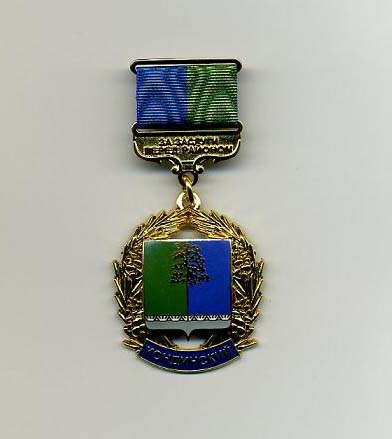 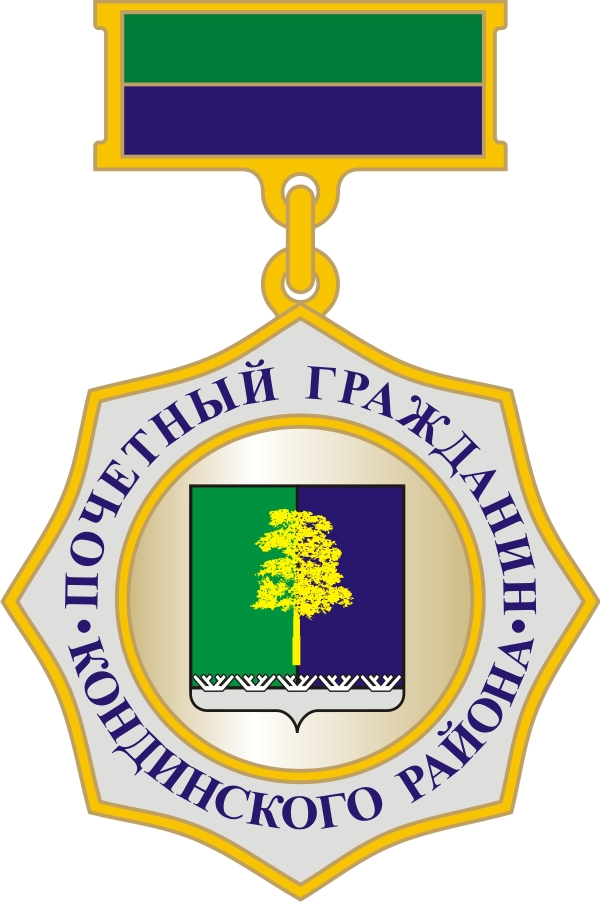 